Working with electricity can be dangerous. Engineers, electricians, and other professionals work with electricity directly, including working on overhead lines, cable harnesses, and circuit assemblies. Others, such as office workers and salespeople, work with electricity indirectly and may also be exposed to electrical hazards. 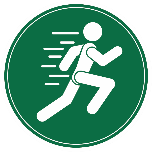 Rules of Electricity:Travels in a completed circuitTries to travel to groundAlways travels in the path of least resistanceA person is usually the least resistance The person forms a completed circuit when touching the groundThe electrical current in regular businesses and homes has enough power to cause death by electrocution! 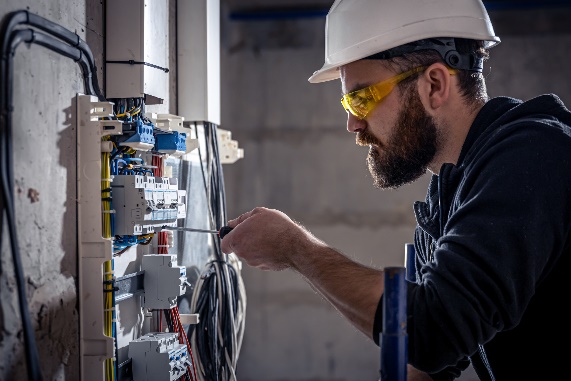 If you are a vehicle or equipment and a power line has fallen on or outside the vehicle:If you are safe inside the vehicle, turn the vehicle off and stay there. Your tires will keep you grounded and act as insulation. Do not touch metal parts in the vehicle or use electronic equipment. Wait for help but warn others to stay clear of the vehicle. If you must leave the vehicle because of fire or other danger: The ground around the vehicle may be energized. The electricity moves outward in all directions in a ripple effect, similar to a pebble in water. Jump from the vehicle (don’t touch the ground and vehicle at the same time). Keep your feet close together and shuffle away from the area. By keeping your feet close together, you will avoid what is called “step potential”!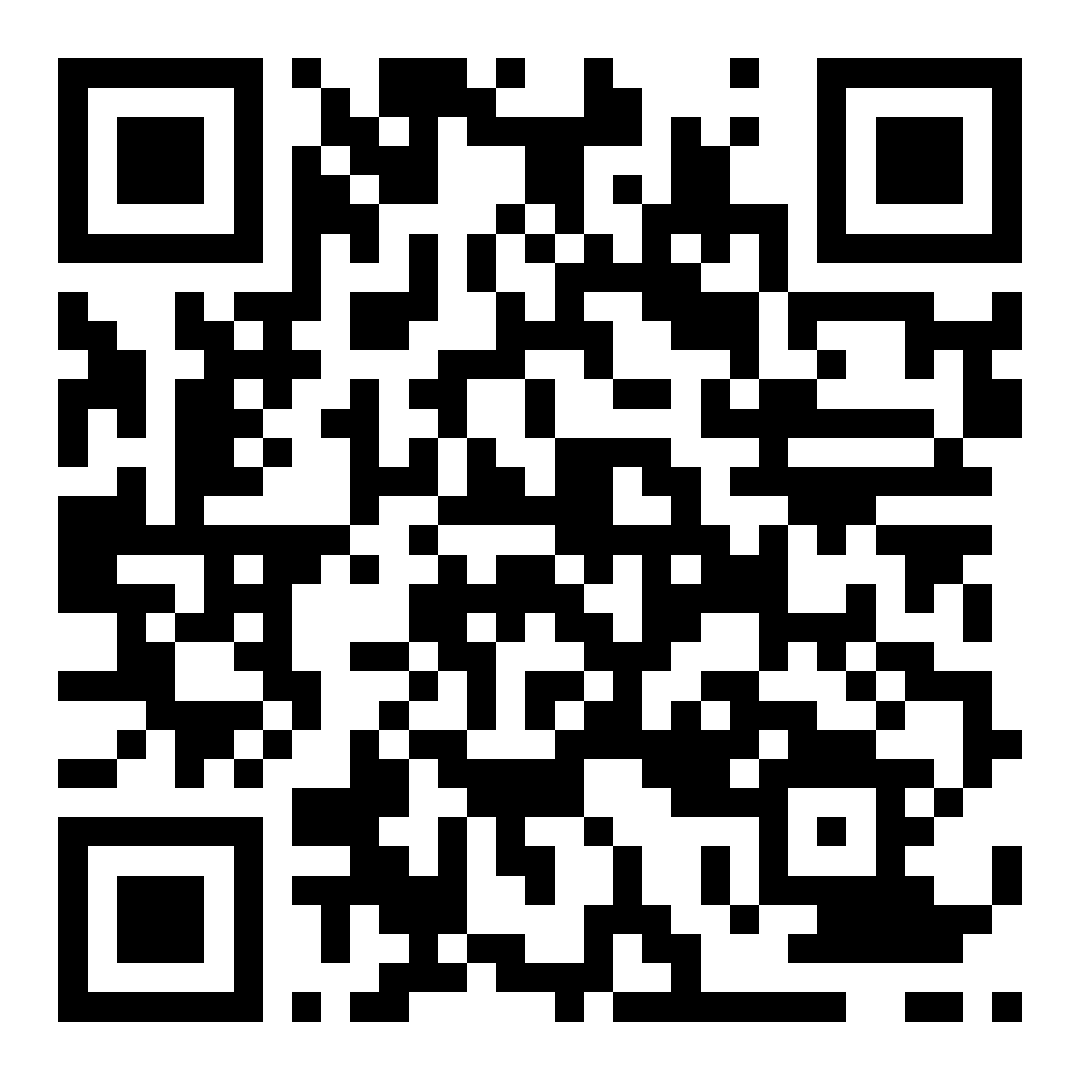 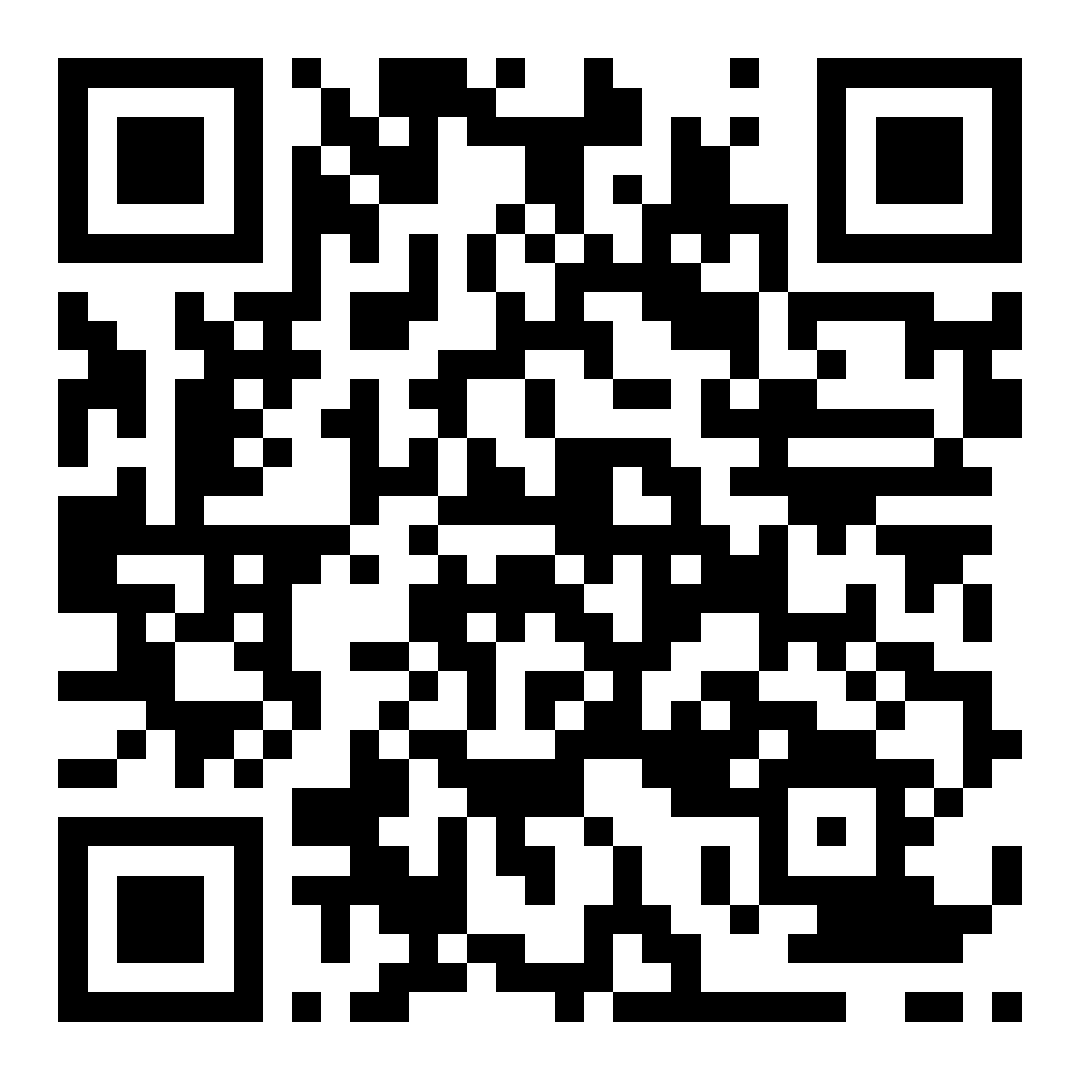 For resources checkout out BCMSA's Course catalogue: https://www.bcmsa.ca/category/course-catalogue/MEETING DESCRIPTIONMEETING DESCRIPTIONMEETING DESCRIPTIONMEETING DESCRIPTIONMeeting Date:Time:Location:Supervisor:Number in Crew:Number Attended:Attended By:AbsentREVIEW ITEMS FROM PREVIOUS MEETINGINCIDENTS/INJURIES REVIEWEDTOPICS DISCUSSEDElectrical SafetyWORKERS CONCERNSCORRECTIVE ACTIONS TO BE TAKENMEETING CONDUCTED BYMEETING CONDUCTED BYMEETING CONDUCTED BYMEETING CONDUCTED BYSupervisor:Manager:Date:Date: